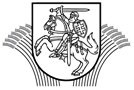 LIETUVOS RESPUBLIKOS ŽEMĖS ŪKIO MINISTRASĮSAKYMASDĖL ŽEMĖS ŪKIO MINISTRO 2017 m. rugsėjo 21 D. ĮSAKYMO nR. 3d-599 „dĖL VAISIŲ IR DARŽOVIŲ BEI PIENO IR PIENO PRODUKTŲ VARTOJIMO SKATINIMO VAIKŲ UGDYMO ĮSTAIGOSE PROGRAMOS ĮGYVENDINIMO TAISYKLIŲ PATVIRTINIMO“ PAKEITIMO2020  m. kovo 5 d. Nr. 3D-158VilniusP a k e i č i u Vaisių ir daržovių bei pieno ir pieno produktų vartojimo skatinimo vaikų ugdymo įstaigose programos įgyvendinimo taisykles, patvirtintas Lietuvos Respublikos žemės ūkio ministro 2017 m. rugsėjo 21 d. įsakymu Nr. 3D-599 „Dėl Vaisių ir daržovių bei pieno ir pieno produktų vartojimo skatinimo vaikų ugdymo įstaigose programos įgyvendinimo taisyklių patvirtinimo“:1. Pakeičiu 12 punktą ir jį išdėstau taip:„12. Pareiškėjai ir / ar ugdymo įstaigos Agentūros nustatytos formos registruose registruoja ugdymo įstaigas, kurioms tiekiami produktai, pavadinimus, adresus, kiekvienoje ugdymo įstaigoje produktus vartojusių vaikų skaičių bei jose išdalytų produktų kiekius pagal rūšis. Registras, kuriame registruotas ugdymo įstaigoje produktus vartojusių vaikų skaičius bei joje išdalytų produktų kiekis, turi būti pasirašytas ugdymo įstaigos vadovo ar atsakingo asmens. Produktus vartojančių vaikų skaičius, nurodytas registre produktų dalijimo dieną, ir vaikų skaičius, nurodytas ugdymo įstaigos dienyne, gali skirtis ne daugiau kaip 3 proc. Neviršijant nustatyto dalijimo dieną vaikų skaičiaus skirtumo, vaikams dalijimo dieną neišdalytų produktų likutį galima išdalyti kitą po dalijimo dienos ugdymo įstaigos darbo dieną.“2. Pakeičiu 26 punktą ir jį išdėstau taip:„26. Mokėjimo prašymai įgyvendinant Taisyklių 6.1 papunktyje nurodytą priemonę kartu su registrų duomenimis turi būti pateikiami per 3 mėnesius po ataskaitinio laikotarpio. Ataskaitinis laikotarpis yra vienas kalendorinis mėnuo. Jei pasibaigus kalendoriniam mėnesiui ugdymo įstaigoje susidaro produktų likutis, jis gali būti dalijamas kitą kalendorinį mėnesį, įtraukiant likutį į to ataskaitinio laikotarpio mokėjimo prašymą.“3. Pakeičiu 33 punktą ir jį išdėstau taip:„33. Jei pareiškėjas pats yra vaisių ar daržovių augintojas, žalio pieno gamintojas ar žalio pieno gamintojų kooperatyvas, Agentūra, gavusi mokėjimo prašymą iš tokio pareiškėjo, turi Taisyklių 32.1 ir 32.2 papunkčiuose nurodytus dokumentus perduoti Nacionalinei mokėjimo agentūrai per 5 darbo dienas.“Žemės ūkio ministras   							 Andrius Palionis